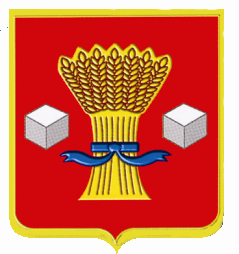 Администрация        Светлоярского муниципального района Волгоградской областиПОСТАНОВЛЕНИЕот  15.02.2018                   № 224Об установлении размера платы за содержание жилого помещения для нанимателей жилых помещений по договорам социального найма и договорам найма жилых помещений государственного жилищного фондаВ соответствии со статьей 156 Жилищного кодекса Российской Федерации, постановлениями Правительства Российской Федерации от 13.08.2006 № 491 «Об утверждении Правил содержания общего имущества в многоквартирном доме и Правил изменения размера платы за содержание и ремонт жилого помещения в случае оказания услуг и выполнения работ по управлению, содержанию и ремонту общего имущества в многоквартирном доме ненадлежащего качества и (или) с перерывами, превышающими установленную продолжительность», от 03.04.2013 № 290 «О минимальном перечне услуг и работ, необходимых для обеспечения надлежащего содержания общего имущества в многоквартирном доме, и порядке их оказания и выполнения», и руководствуясь Уставом Светлоярского муниципального района,п о с т а н о в л я ю:1. Установить размер платы за содержание жилого помещения для нанимателей жилых помещений по договорам социального найма и договорам найма жилых помещений государственного жилищного фонда согласно приложению 1 к настоящему постановлению.2. Установленный размер платы за содержание жилого помещения для нанимателей жилых помещений по договорам социального найма и договорам найма жилых помещений государственного жилищного фонда действует в течение срока, на который заключен договор управления управляющей организации, но не менее чем 1 календарный год.3. Отделу по муниципальной службе, общим и кадровым вопросам администрации Светлоярского муниципального района (Иванова Н.В.):- направить настоящее постановление для опубликования в районной газете «Восход»;- разместить настоящее постановление в сети «Интернет» на официальном сайте администрации Светлоярского муниципального района Волгоградской области.4. Настоящее постановление вступает в силу со дня его официального опубликования.5. Контроль над исполнением постановления возложить на заместителя главы Светлоярского муниципального района С.А.Звезденкова.Глава муниципального района	                                                          Т.В.РаспутинаЕ.Н.МочаловаПриложение 1к постановлению администрации Светлоярского муниципального районаот 15.02.2018 № 224Размер платы за содержание жилых помещенийУправляющий делами                                                                        Л.Н.Шершнева№ п/пОбъект (№ дома)Плата за содержание жилого помещения (руб./мес.)Плата за содержание жилого помещения (руб./мес.)Плата за содержание жилого помещения (руб./мес.)Плата за содержание жилого помещения (руб./мес.)Плата за содержание жилого помещения (руб./мес.)№ п/пОбъект (№ дома)всегосодержание и текущий ремонт общего имущества многоквартирного домасодержание и текущий ремонт общего имущества многоквартирного домасодержание и текущий ремонт общего имущества многоквартирного домауслуги и работы по управлению многоквартирным домом№ п/пОбъект (№ дома)всегоработы, необходимые для надлежащего содержания несущих конструкций (фундаментов, стен, колонн и столбов, перекрытий и покрытий, балок, ригелей, лестниц, несущих элементов крыш) и не несущих конструкций (перегородок, внутренней отделки, полов) многоквартирных домов, в т.ч. осмотрыработы, необходимые для надлежащего содержания оборудования и систем инженерно-технического обеспечения, входящих в состав общего имущества в многоквартирном доме, в т.ч. осмотрыработы и услуги по содержанию иного общего имущества в многоквартирном домеуслуги и работы по управлению многоквартирным домом1234567Государственный жилищный фонд, расположенный по адресу: Волгоградская область, Светлоярский район, п. КраснофлотскГосударственный жилищный фонд, расположенный по адресу: Волгоградская область, Светлоярский район, п. КраснофлотскГосударственный жилищный фонд, расположенный по адресу: Волгоградская область, Светлоярский район, п. КраснофлотскГосударственный жилищный фонд, расположенный по адресу: Волгоградская область, Светлоярский район, п. КраснофлотскГосударственный жилищный фонд, расположенный по адресу: Волгоградская область, Светлоярский район, п. КраснофлотскГосударственный жилищный фонд, расположенный по адресу: Волгоградская область, Светлоярский район, п. КраснофлотскГосударственный жилищный фонд, расположенный по адресу: Волгоградская область, Светлоярский район, п. Краснофлотск1д. 13,33002,720,612д. 26,351,00,353,481,523д. 33,33002,720,614д. 43,33002,720,615д. 53,33002,720,616д. 63,33002,720,617д. 73,33002,720,618д. 93,33002,720,619д. 103,33002,720,6110д. 113,33002,720,6111д. 123,33002,720,6112д. 133,33002,720,6113д. 143,33002,720,6114д. 153,33002,720,6115д. 163,33002,720,6116д. 173,33002,720,6117д. 183,33002,720,6118д. 193,33002,720,6119д. 203,33002,720,6120д. 213,33002,720,6121д. 223,33002,720,6122д. 233,33002,720,6123д. 243,33002,720,6124д. 253,33002,720,6125д. 263,33002,720,6126д. 273,33002,720,6127д. 283,33002,720,6128д. 293,33002,720,6129д. 303,33002,720,6130д. 323,33002,720,6131д. 343,33002,720,6132д. 363,33002,720,6133д. 3712,461,653,145,751,9234д. 433,33002,720,6135д. 4012,791,643,156,141,8636д. 4512,681,653,345,771,9237д. 505,640,990,202,951,5038д. 515,640,990,202,951,5039д. 706,351,00,353,481,5240д. 7112,131,653,245,331,91